PRACOVNÍ LIST - KULTURA ANTICKÉHO ŘECKA__________________________________________________________________________________________________1. O jaký řecký stavební sloh se dle výzdoby sloupu jedná?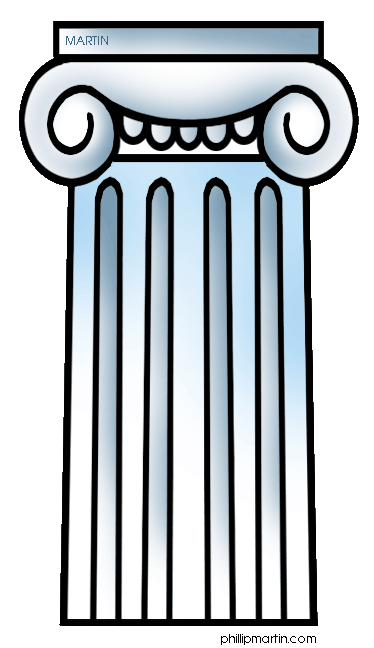 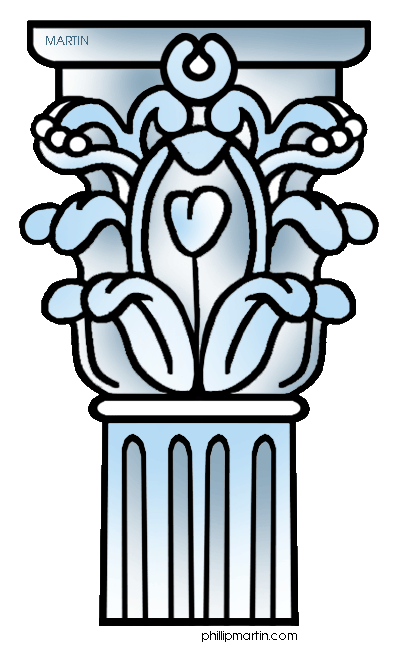 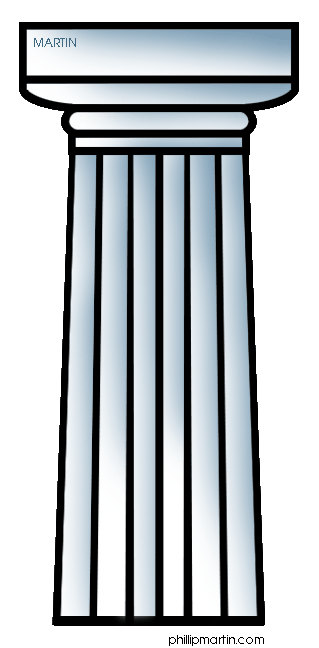 2. Spoj, co k sobě patří.Koré	dějepisectví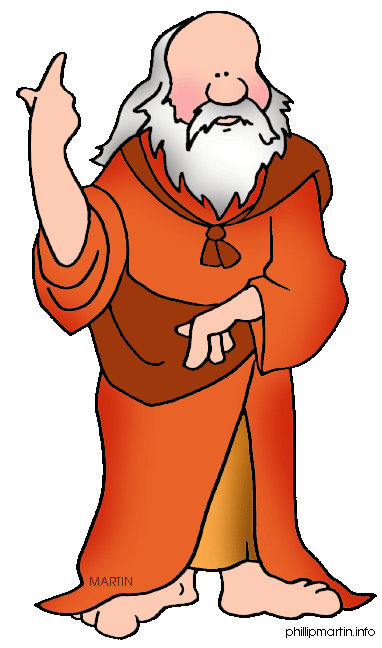 Kúros	socha dívkyMyrón	lékařstvíFeidias	socha chlapceAlfabeta	matematikaHippokrates	socha DiskobolaPythagoras	řecká abecedaArchimédes	socha bohyně AthényHerodótos	filosofiePlatón	"Heuréka!"Kalokaghatie	hry pro ženyHeráia	výchova mládeže po stránce tělesné i duševní3. Rozhodni, které z výroků jsou pravdivé.Olympijských her se mohli zúčastnit muži i ženy.	ANO-NEKonaly se každých pět let od roku 776 př.n.l.	ANO-NETrvaly  až sedm dní.	ANO-NEVítěz za své úsilí dostával bohatou odměnu.	ANO-NESoutěžilo se pouze ve sportovních disciplínách.	ANO-NE